													Application for Instrumental Music Lessons															September 2020 - July 2021CUMNOR HOUSE INSTRUMENTAL LESSON FEESSEPTEMBER 2020– JULY 2021£190.00 per term for 10 individual 30 minute lessons.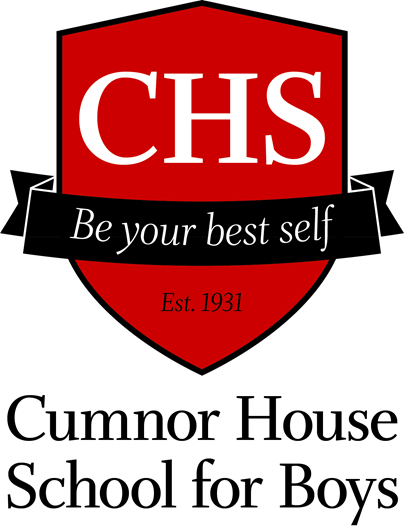 (To be reviewed in January)	There are 3 terms per academic yearHIRE CHARGES FOR CUMNOR HOUSE INSTRUMENTS£40 per term (when available) Violin, Oboe, Clarinet, Cello, Flute, Trumpet, Trombone, Euphonium£80.00 per term Double Bass£60.00 per term Bassoon, SaxophoneInstruments need to be fully insured separately or included in household insurancePlaying a musical instrument is a fantastic opportunity; however, below are things to consider – if lessons are to be worthwhile!Do not feel pressured into starting your child too early. If pupils take lessons before they are ready, they can easily become frustrated and lose interest. Children should take instrumental lessons if they are coping well with the curriculum, as missing academic lessons can be disruptive for some pupils.Daily practice is essential!! – Five times a week for ten minutesis an absolute minimum for a beginner! The more successful musicianstend to practice for about an hour a day six days a week.	Email: Music.dept@cumnorhouse.com		     					                                                     Telephone: 020 8645 2611		APPLICATION FORMPlease ensure you have read and understood the attached Terms and Conditions before returning this form. I agree to the terms and conditions opposite and understand these will be applicablefor the duration of lessons with Cumnor House although  lesson/hire fees may change.Signed (parent/carer)………………………………………….Date……………………..Please complete the remaining details in block capitalsTitle …….  Initials……...... Surname………………………………………………………Address to which all communications should be sent:…………………………………………………………………………………………………….…………..…………………………………………………………………..……Postcode………………………...Telephone………………………………….…….Email……………………………………………….When completed this form should be detached and returned to the Head of Music.  Please keep a copy of the terms and conditions for your records.At Cognita we look after your personal information and only use your personal information for the purpose for which it has been collected.  If you would like further information about how and why we use your personal information, please see our privacy notices; these are available here: https://www.cumnorhouse.com/privacy-and-cookie-policies/ Terms and Conditions for Music LessonsLESSONS AND INSTRUMENTSThere will be 30 lessons a year (an average of 10 per term)Lessons for boys in Pre-Prep generally take place during the afternoon at the same time each week.Lessons for boys in years 3-6 inclusive take place on a rotation timetable so that pupils will miss a different period each week please note - children will miss academic subjects on this rotation. It is not normally possible to make special arrangements for particular children unless they have identified special needs. Whenever possible lessons for boys taking a second instrument and boys in years 7 and 8, take place during lunchtime or before/after schoolA certain number of instruments are available for hire from Cumnor House. The hire fee includes ‘wear and tear’ repairs, replacement instruments and no extra charge for school holidays. Some instruments are only available for hire for the Autumn term unless special arrangements have been agreed. (Bassoons and Double Bass are available for hire throughout the year)As you will be liable for loss or any accidental damage to an instrument hired from Cumnor House, it is advisable to obtain insurance to cover this.Lessons missed by pupils will not be credited. However, if adequate notice has been then it may be possible to rearrange their schedule to make up this lesson.Should a lesson be cancelled by the teacher, they will take all reasonable steps to make it up.If you wish to discontinue lessonsA full term’s notice in writing or payment in lieu must be given.  This notice must be given to the instrumental teacher with a copy sent to the Director of MusicCumnor House and its teachers reserve the right to discontinue lessons and/or reclaim hired instruments at any time.PAYMENTSFees will be reviewed annually. Invoices will be submitted termly to parents by Cumnor House Music Office or by the individual teacher. Payment for lessons and hire instruments is due in advance at the start of each term and must be made before the third lesson is due. If payment is not made by the third lesson we reserve the right to suspend any further lessons until payment is received. Otherwise, the teacher  and Cumnor House will pursue the debt. You will still be charged for lessons.Parents must pay for music books and external examination fees (upon agreement) also accessories such as strings, rosin, reeds, etc.Child’s SurnameForenamesDate of BirthSchool Year/Form Please tick/complete  as appropriatePlease tick/complete  as appropriateI have not had instrumental lessons before.I have not had instrumental lessons before.I have had lessons on an instrument before and have I have had lessons on an instrument before and have               passed Grade___   Instrument ……………………………….I will continue to receive external lessons on the……………………………………..              passed Grade___   Instrument ……………………………….I will continue to receive external lessons on the……………………………………..I wish to hire an instrument if available I wish to hire an instrument if available                not applicable to piano/keyboard/guitar)	               not applicable to piano/keyboard/guitar)	Details of any medical condition or learning difficulty that may require consideration when arranging lessons:	Details of any medical condition or learning difficulty that may require consideration when arranging lessons:	Chosen Instrument / VoiceSecond Choice